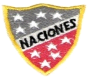 Escuela Particular Las Naciones Nº1973        Avenida Las Naciones 800 MaipúRBD : 25808-3 Fono: 7712401	Escuelalasnaciones1973@hotmail.comProfesora: Paula Ortiz Herrera.	GUÍA DE  LENGUAJE Y COMUNICACIÓN“Verbos y Sustantivos”3° BÁSICO Nombre: ____________________________________Fecha: _______________     Cuadro de los verbos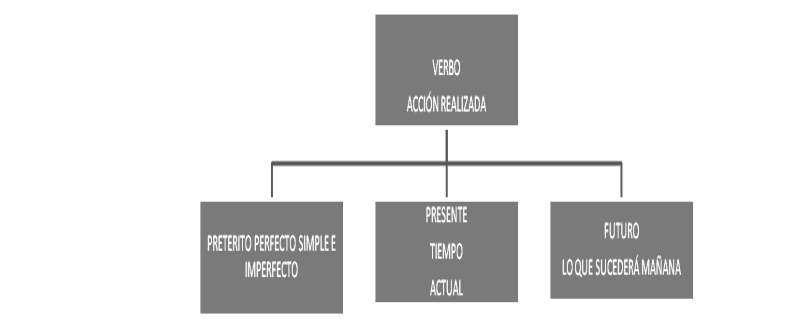 I.-Transforma las oraciones, siguiendo el cuadro anterior, según el tiempo que se pida.1.- Yo camino por la playa (Pretérito o Pasado)___________________________________________________________________2. Él bailará en la fiesta de su hermana (Presente)___________________________________________________________________3.- Tú comías tos los días en el colegio. (Futuro)__________________________________________________________________Los SustantivosLos sustantivos son palabras que identifican objetos, personas o lugares. Los sustantivos propios se refieren a personas o lugares y se escriben con mayúscula. Por ejemplo: Catalina, Jorge, Chile. Los sustantivos comunes se refieren a cosas u objetos y se escriben con minúscula. Por ejemplo: Niña, niño, país, mesa silla.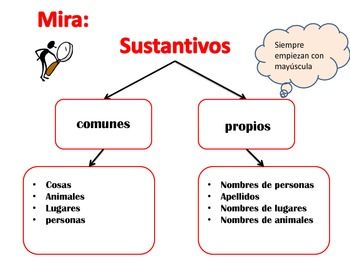   También existen otros sustantivos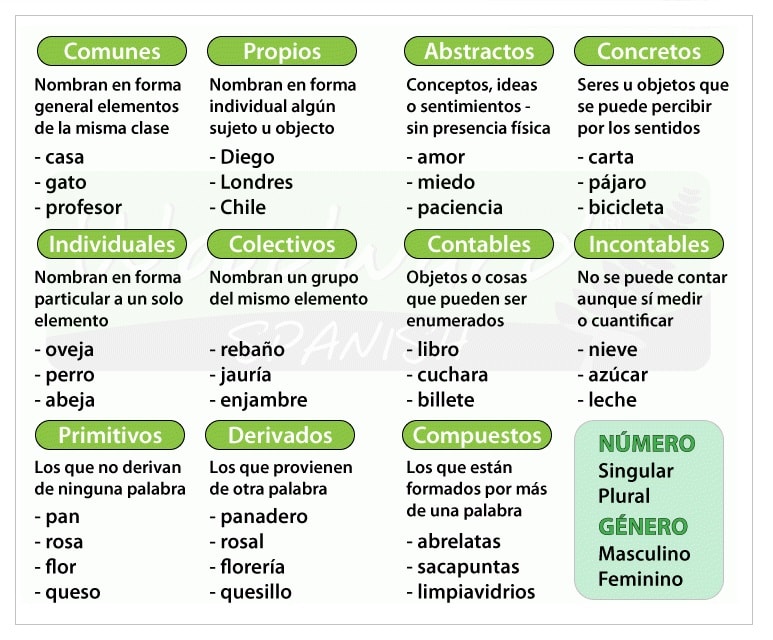 Lee con mucha atención
El perro y el reflejo en el río                                                                                                  (Esopo )Vadeaba un perro un río llevando en su hocico un sabroso pedazo de carne.  Vio su propio reflejo en el agua del río y creyó que aquel reflejo era en realidad otro perro que llevaba un trozo de carne mayor que el suyo. 

Y deseando adueñarse del pedazo ajeno, soltó el suyo para arrebatar el trozo a su supuesto compadre. 

Pero el resultado fue que se quedó sin el propio y sin el ajeno: éste porque no existía, sólo era un reflejo, y el otro, el verdadero, porque se lo llevó la corriente.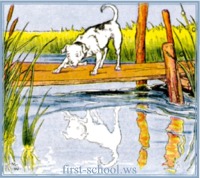 Nunca codicies el bien ajeno, pues puedes perder lo que ya has adquirido con tu esfuerzo.Después de leer.II.- Completa el cuadro: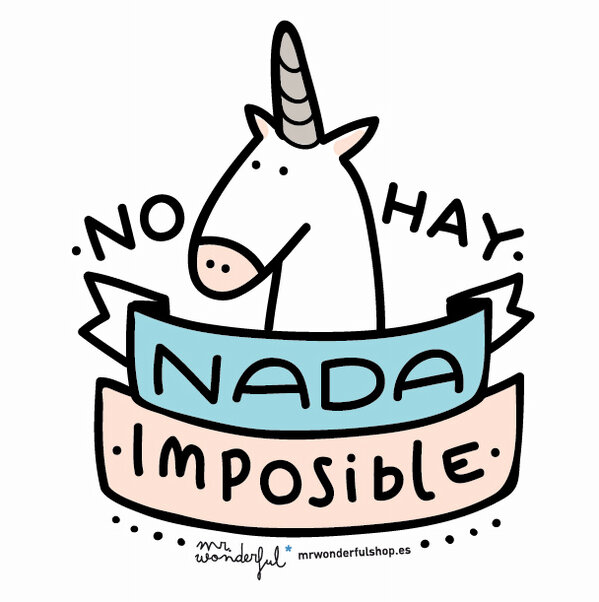 Objetivo de la clase: ¿Qué aprendí en la clase de hoy?:OA20  Comprender la función de los artículos, sustantivos y adjetivos en textos orales y escritos, y reemplazarlos o combinarlos de diversas maneras para enriquecer o precisar sus producciones.OA3 Leer y familiarizarse con un amplio repertorio de literatura para aumentar su conocimiento del mundo y desarrollar su imaginación; por ejemplo: poemas, cuentos folclóricos y de autor, fábulas, leyendas, mitos, novelas, historietas, otros.OA7  Desarrollar el gusto por la lectura, leyendo habitualmente diversos textos.Sustantivo ComúnSustantivo PropioVerbos 